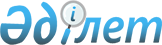 "Спорттың басым түрлерінің республикалық тізбесін бекіту туралы" Қазақстан Республикасы Мәдениет және спорт министрінің 2019 жылғы 1 қарашадағы № 293 бұйрығына өзгеріс енгізу туралыҚазақстан Республикасы Мәдениет және спорт министрінің 2021 жылғы 29 қазандағы № 337 бұйрығы. Қазақстан Республикасының Әділет министрлігінде 2021 жылғы 1 қарашада № 24992 болып тіркелді
      БҰЙЫРАМЫН:
      1. "Спорттың басым түрлерінің республикалық тізбесін бекіту туралы" Қазақстан Республикасы Мәдениет және спорт министрінің 2019 жылғы 1 қарашадағы № 293 бұйрығына (Нормативтік құқықтық актілерді мемлекеттік тіркеу тізілімінде № 19544 болып тіркелген) мынадай өзгеріс енгізілсін:
      көрсетілген бұйрықпен бекітілген Спорттың басым түрлерінің республикалық тізбесі осы бұйрыққа қосымшаға сәйкес жаңа редакцияда жазылсын.
      2. Қазақстан Республикасы Мәдениет және спорт министрлігінің Спорт және дене шынықтыру істері комитеті Қазақстан Республикасының заңнамасында белгіленген тәртіппен:
      1) осы бұйрықтың Қазақстан Республикасы Әділет министрлігінде мемлекеттік тіркелуін;
      2) осы бұйрықты Қазақстан Республикасы Мәдениет және спорт министрлігінің интернет-ресурсында орналастыруын;
      3) осы бұйрықпен көзделген іс-шаралар орындалғаннан кейін екі жұмыс күні ішінде іс-шаралардың орындалуы туралы мәліметтерді Қазақстан Республикасы Мәдениет және спорт министрлігінің Заң қызметі департаментіне ұсынуды қамтамасыз етсін.
      3. Осы бұйрықтың орындалуын бақылау жетекшілік ететін Қазақстан Республикасының Мәдениет және спорт вице-министріне жүктелсін.
      4. Осы бұйрық алғашқы ресми жарияланған күнінен кейін күнтізбелік он күн өткен соң қолданысқа енгізіледі. Спорттың басым түрлерінің республикалық тізбесі
      Ескертпе:
      * спорттың басым түрлерінің республикалық тізбесіндегі сараланған спорт түрлерін "А", "B", "С" топтарына бөлу Қазақстан Республикасы Мәдениет және спорт министрінің 2017 жылғы 26 шілдедегі № 216 бұйрығымен бекітілген Қазақстан Республикасында спорт түрлерін саралау қағидаларының (Нормативтік құқықтық актілерді мемлекеттік тіркеу тізілімінде № 15509 болып тіркелген) 31-тармағына сәйкес жүргізіледі.
      ** аббревиатуралардың түсіндірмесі:
      AIGA – Аматэур Интернейшнал Греплинг Ассосейшн (Amateur International Grappling Association);
      GTF – Глобал таеквондо федерейшн (Global taekwon-do federation);
      ITF – Интернейшнал Таеквондо Федерейшн (International Taekwon-do Federation);
      ММА – Миксд Мартиал Артс (Мixed Martial Arts);
      UWW – Юнайтед Уолд Врестлинг (United World Wrestling);
      WTF – Уолд теаеквондо Федерейшн (Таэкводо World taekwondo Federation);
      WKF – Уолд каратэ Федерейшн (Каратэ World Karate Federation).
					© 2012. Қазақстан Республикасы Әділет министрлігінің «Қазақстан Республикасының Заңнама және құқықтық ақпарат институты» ШЖҚ РМК
				
      Қазақстан РеспубликасыМәдениет және спорт министрі 

А. Раимкулова
Қазақстан Республикасы
Мәдениет және спорт министрі
2021 жылғы 29 қазандағы
№ 337 бұйрығына
қосымшаҚазақстан Республикасы
Мәдениет және спорт
министрінің 2019 жылғы
1 қарашадағы № 293
бұйрығымен
бекітілген
Спорт түрлерінің атауы
Спорт түрлерінің атауы
Спорт түрлерінің атауы
Спорт түрлерінің атауы
Спорт түрлерінің атауы
Спорт түрлерінің атауы
Спорт түрлерінің атауы
Топтар  атауы
№
Олимпиадалық емес спорт түрінің атауы
Жазғы олимпиадалық спорт түрінің атауы
Қысқы олимпиадалық спорт түрінің атауы
Паралимпиадалық спорт түрінің атауы
Ұлттық спорт түрінің атауы
"А" тобы
1.
Ашихара-каратэ
Ауыр атлетика
Биатлон
Арбадағы баскетбол
Жекпе-жек
"А" тобы
2.
Белбеу күресі
Әйелдер күресі
Конькимен жүгіру спорты
Арбадағы семсерлесу
Қазақ күресі
"А" тобы
3.
Биатл 
Байдаркамен каноэде есу
Шаңғы жарыстары
Арбадағы регби
Тоғызқұмалақ
"А" тобы
4.
Гір спорты
Бокс
Фристайл могул
Арбадағы теннис
"А" тобы
5.
Грэпплинг (AIGA нұсқасы) 
Велосипед спорты (тас жол)
Шорт-трек
Арбадағы керлинг
"А" тобы
6.
Грэпплинг UWW
Велотрек
Бочча
"А" тобы
7.
Джиу-джитсу
Грек-рим күресі
Волейболды отырып ойнау
"А" тобы
8.
Жауынгерлік жекпе-жектің аралас түрлері (ММА)
Дзюдо
Голбол
"А" тобы
9.
Каратэ (WKF)
Еркін күрес 
Пара садақ ату
"А" тобы
10.
Кекушинкай каратэ 
Жеңіл атлетика
Пара жеңіл атлетика
"А" тобы
11.
Кикбоксинг
Жүзу
Пара бадминтон
"А" тобы
12.
Комбат Дзю-дзюцу
Көркем  гимнастика
Пара каноэ
"А" тобы
13.
Қол күресі
Регби
Пара велоспорт
"А" тобы
14.
Қоян-қолтық ұрыс
Стенд ату
Пара ат спорты
"А" тобы
15.
Муайтай (муай, тай боксы)
Таеквондо WTF
Пара дзюдо
"А" тобы
16.
Панкратион
Теннис
Пара пауэрлифтинг
"А" тобы
17.
Пауэрлифтинг
Үстел тенисі
Пара есу
"А" тобы
18.
Регби 15
Пара оқ ату
"А" тобы
19.
Самбо және әскери самбо
Пара жүзу
"А" тобы
20.
Триатл
Пара устел теннисі
"А" тобы
21.
International Taekwon-do Federation версиясы бойынша Таэквон-до ITF
Пара таеквондо
"А" тобы
22.
Nomad MMA
Пара триатлон
"А" тобы
23.
Пара тау шаңғысы
"А" тобы
24.
Пара биатлон
"А" тобы
25.
Пара шаңғы жарысы
"А" тобы
26.
Пара мұздағы хоккей
"А" тобы
27.
Пара сноуборд
"А" тобы
28.
Футбол 5х5 (көру қабілеті зақымданған)
"В" тобы
1.
Альпинизм
Ат спорты
Керлинг
Асық ату
"В" тобы
2.
Дойбы
Академиялық есу
Конькимен мәнерлеп сырғанау
Аударыспақ
"В" тобы
3.
Допты хоккей
Әртістік жүзу (үйлесімді жүзу)
Тау шаңғысы спорты
Бәйге
"В" тобы
4.
Жылжымалы нысана көздеу 
Бадминтон
Шаңғымен тұғырдан секіру
Жамбы ату
"В" тобы
5.
Индорхоккей
Баскетбол
Шайбалы хоккей
Теңге ілу
"В" тобы
6.
Каратэ шинкиокушинкай
Баскетбол 3х3
Фристайл акробатика
"В" тобы
7.
Каратэ-до кекушин
Батуттық гимнастика
"В" тобы
8.
Каратэ-до шотакан
Есу слаломы
"В" тобы
9.
Киокушинкай-кан каратэ
Көгалдағы хоккей
"В" тобы
10.
Пенчак силат
Классикалық волейбол
"В" тобы
11.
Президенттік көпсайыс
Қазіргі бессайыс
"В" тобы
12.
Спорттық акробатика
Нысана көздеу
"В" тобы
13.
Спорттық бағдарлау
Су добы
"В" тобы
14.
Спорттық балық аулау
Спорттық құзға өрмелеу
"В" тобы
15.
Спорттық туризм
Садақ ату
"В" тобы
16.
Сурдо жеңіл атлетика
Суға секіру
"В" тобы
17.
Сурдо таеквондо
Семсерлесу
"В" тобы
18.
Сурдо күрес
Спорттық гимнастика
"В" тобы
19.
Таеквон-до GTF 
Триатлон
"В" тобы
20.
Ушу
Футбол
"В" тобы
21.
Шахмат
"С" тобы
1.
Автомотоспорт
Ашық суда жүзу
Сноуборд
Көкпар
"С" тобы
2.
Аэробты гимнастика
Брейкинг
Шаңғы қоссайысы
Құсбегілік
"С" тобы
3.
Авиация спорты
Гольф
"С" тобы
4.
Бильярд
Жағажай волейболы
"С" тобы
5.
Бодибилдинг
Желкенді қайық спорты
"С" тобы
6.
Би спорты
Қол добы
"С" тобы
7.
Кеме модельдеу спорты 
Маунтинбайк
"С" тобы
8.
Киберспорт
Скейтбординг
"С" тобы
9.
Мейбукан Годзю-рю карате-до
"С" тобы
10.
Өрт сөндіру және өрттен құтқару 
"С" тобы
11.
Петанк
"С" тобы
12.
Пилондағы спорт
"С" тобы
13.
Радиоспорт
"С" тобы
14.
Спортинг
"С" тобы
15.
Су асты спорты
"С" тобы
16.
Сурдо бадминтон
"С" тобы
17.
Сурдо волейбол
"С" тобы
18.
Сурдо гір спорты
"С" тобы
19.
Сурдо дартс
"С" тобы
20.
Сурдо дойбы
"С" тобы
21.
Сурдо жүзу
"С" тобы
22.
Сурдо қол күресі
"С" тобы
23.
Сурдо пауэрлифтинг 
"С" тобы
24.
Сурдо нысана көздеу
"С" тобы
25.
Сурдо тоғызқұмалақ
"С" тобы
26.
Сурдо үстел теннисі
"С" тобы
27.
Сурдо футбол
"С" тобы
28.
Сурдо шағын футбол
"С" тобы
29.
Сурдо шайбалы хоккей
"С" тобы
30.
Сурдо шаңғы жарыстары
"С" тобы
31.
Сурдо шахмат
"С" тобы
32.
Тәжірибелік ату
"С" тобы
33.
Текбол
"С" тобы
34.
Унифайт
"С" тобы
35.
Черлидинг
"С" тобы
36.
Эстетикалық топтық гимнастика
"С" тобы
37.
Kyokushin Budokai Karate – Кекушин Будокай Каратэ